Спички детям не игрушка!	Детская шалость – одна из причин пожаров. Невозможно предугадать, куда занесет детская фантазия! -Не оставляйте без присмотра малолетних детей.
	-Постоянно разъясняйте детям опасность игр с огнем.-Не оставляйте в доступных для детей местах спички (сигареты), зажигалки и иные средства зажигания. -Не разрешайте детям пользоваться без Вашего надзора огнем (спичками, зажигалками, бенгальскими огнями, петардами и т.п.). -Уходя из дома, гасите свет и выключайте нагревательные приборы. -Не разрешайте детям трогать руками или острыми предметами открытую электропроводку, розетки, удлинители, электрошнуры. -Не разрешайте детям включать электроприборы, электротехнику в отсутствии взрослых.	-Научите своих детей правилам поведения при пожаре. Объясните, что ни в коем случае нельзя прятаться под кровать, в шкаф, так как пожарным будет сложно найти ребенка. 	-В первую очередь необходимо вызвать пожарную охрану по телефону 101 или по мобильному телефону 112, и позвать на помощь, выйдя на балкон. Объясните, что нельзя выходить на задымленную лестничную клетку и пользоваться лифтом, а надо приложить к лицу мокрую ткань и лечь на пол, там меньше дыма.
Научить этому собственного ребенка не сложно, но важно!   ФГКУ «Специальное управление ФПС № 36 МЧС России»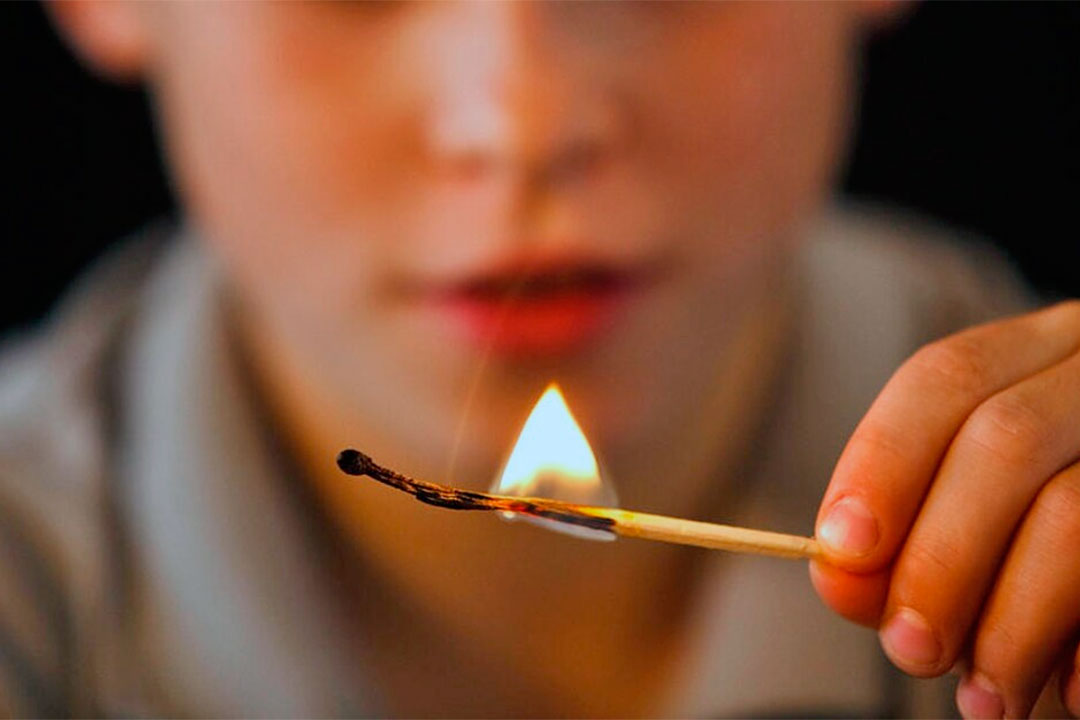 